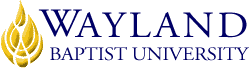 Virtual CampusSchool of Business2. UNIVERSITY MISSION STATEMENTWayland Baptist University exists to educate students in an academically challenging, learning-focused and distinctively Christian environment for professional success, lifelong learning, and service to God and humankind.3. COURSE NUMBER & NAME: MGMT 4303-VC 01, Conflict Management and Negotiation 4. TERM: Summer, 20185. INSTRUCTOR: Kasandra Lane, MAM6. CONTACT INFORMATION:Office phone:  (806)291-1023WBU Email:  kassie.lane@wbu.edu7. OFFICE HOURS, BUILDING & LOCATION:      By email only 8. COURSE MEETING TIME & LOCATION:This is an online course, new weeks begin every Monday and end every Saturday at 11:59 P.M.9. CATALOG DESCRIPTION: Theoretical foundation and practical methodology for managing conflict in organizations; emphasis on improving ability to select appropriate conflict management strategies; nature of conflict, conflict management design, and the core concepts of negotiation.10. PREREQUISITE:MGMT 330411. REQUIRED TEXTBOOK AND RESOURCE MATERIAL: 12. OPTIONAL MATERIALS13. COURSE OUTCOMES AND COMPETENCIES:Specific requirements of the course including the criteria utilized to assess student achievement of outcome competencies, and the weight of each.  A variety of means to evaluate student performance should be used and grading criteria should conform to the grading system contained in the latest WBU Academic Catalog.14. ATTENDANCE REQUIREMENTS:This is an online course; however, attendance means everything. In order to be successful, you need to login every day to check up on discussion posts by your classmates, announcements posted to update you coursework, and to ensure you have completed all required assignments. Class attendance for Virtual Campus is accounted for by students reading class requirements, actively posting class homework requirements and replying to responses submitted by other students.  This course room activity occurs in the Discussion Board for each class week.  If you must be absent for any legitimate reason; i.e., you are providentially hindered due to work requirements, illness, or emergency—you must contact the instructor and advise or explain.  The instructor will determine a makeup plan for missed class work.  Three absences (25% of the 11-week period) will constitute course failure.  If you anticipate excessive absences, you should consider withdrawal according to WBU’s policy.  An unexcused absence reduces grade average.15. STATEMENT ON PLAGIARISM & ACADEMIC DISHONESTY:Wayland Baptist University observes a zero tolerance policy regarding academic dishonesty. Per university policy as described in the academic catalog, all cases of academic dishonesty will be reported and second offenses will result in suspension from the university.16. DISABILITY STATEMENT:In compliance with the Americans with Disabilities Act of 1990 (ADA), it is the policy of Wayland Baptist University that no otherwise qualified person with a disability be excluded from participation in, be denied the benefits of, or be subject to discrimination under any educational program or activity in the university. The Coordinator of Counseling Services serves as the coordinator of students with a disability and should be contacted concerning accommodation requests at (806) 291-3765. Documentation of a disability must accompany any request for accommodations.17. COURSE REQUIREMENTS and GRADING CRITERIA:Weekly Discussion Posts: You will be required be required to complete three (3) discussion questions using the Blackboard as assigned in accordance with the syllabus.  Discussion questions are required to be posted no later than midnight (Central Standard Time (CST)) on Wednesday of the assigned week.  Additionally, each student is required to reply to the responses of at least two other students no later than midnight (CST) on Saturday of the assigned week to engage and influence forward thinking, class involvement, and academic discussion.  Initial Discussion Posts: These posts must be a minimum of 5-7 sentences in length. You must use textual evidence to support your response. Response to Peers: These posts must be a minimum of 3-5 sentences to receive credit. Homework Assignments: At the completion of each strategy there will be an assignment that requires the student to show their relationship to the material. The students response must be a minimum of 10 sentences in length with textual evidence to back up their response.Exams: There will be two exams, a mid-term and a final covering the course material. Students may use the textbook for the exams. These dates will be posted in the tentative schedule below.Research Paper:  You will prepare a research paper (including a cover page and reference page) on an instructor-approved topic from the text.  The paper will be prepared in APA format and must have a minimum of five (5) references.  This will be a 1,200 Word Paper, on your topic consider a topic that defines your skills with matching job types and career goals (APA style required). More detail will be given before assignment is due.17.1 Include Grade Appeal Statement: “Students shall have protection through orderly procedures against prejudices or capricious academic evaluation. A student who believes that he or she has not been held to realistic academic standards, just evaluation procedures, or appropriate grading, may appeal the final grade given in the course by using the student grade appeal process described in the Academic Catalog. Appeals  may  not  be  made  for  advanced  placement  examinations  or  course bypass examinations. Appeals are limited to the final course grade, which may be upheld, raised, or lowered at any stage of the appeal process. Any recommendation to lower a course grade must be submitted through the Vice President of Academic Affairs/Faculty Assembly Grade Appeals Committee for review and approval. The Faculty Assembly Grade Appeals Committee may instruct that the course grade be upheld, raised, or lowered to a more proper evaluation.”18. TENTATIVE SCHEDULE19. ADDITIONAL INFORMATIONStudents are responsible for reading, understanding, obeying, and respecting all academic policies.   There is no opportunity for extra credit.No late assignments will be accepted, unless approved by instructor prior to deadline, approval must be given 72 hours before deadline. The instructor holds the right to make adjustments to this syllabus and its contents in the best interest of the class and course objectives.   BOOKAUTHOREDYEARPUBLISHERISBN#REVIEWResolving Conflicts at Work Cloke3rd2011John Wiley 9780-47092-22484/9/15RequirementPercent of GradeDiscussions 20%Strategy Assignments20%Exams30%Research Paper30%

1
Week
May 28 – Jun 2Introduction to MGMT 4320 VC02Welcome to Organizational Behavior!Assignments:Reading Assignments:Strategy 1- Understand the Culture and Dynamics of Conflict Homework:   Respond to Discussion Question(s) PLUS Respond to Peers PostsStrategy 1 Assignment 

2Week
June 4 -  June 9Assignments:Assignments:Reading Assignments:Strategy 2- Listen Empathetically and ResponsivelyHomework:   Respond to Discussion Question(s) PLUS Respond to Peers PostsStrategy 2 AssignmentSubmit Research Topic Via Email to Professor3 Week 


June 11 – June 16Assignments:Reading Assignments:Strategy 3- Search Beneath the Surface for Hidden Meanings Homework:   Respond to Discussion Question(s) PLUS Respond to Peers PostsStrategy 3 Assignment4WeekJune 18 – June 23Assignments:Reading Assignments:Strategy 4- Acknowledge and Reframe EmotionsHomework:   Respond to Discussion Question(s) PLUS Respond to Peers PostsStrategy 4 AssignmentSubmit References for Research Paper via SafeAssign in blackboard must be in APA Format5WeekJune 25 – June 30Assignments:Reading Assignments:Strategy 5- Separate What Matters from What Gets in the WayHomework:   Respond to Discussion Question(s) PLUS Respond to Peers PostsStrategy 5 Assignment6 
July 2 – July 7Assignments:Mid-Term Exam7WeekJuly 9 – July 14Assignments:Reading Assignments:Strategy 6- Solve Problems Paradoxically and CreativelyHomework:   Respond to Discussion Question(s) PLUS Respond to Peers PostsStrategy 6 Assignment8Week 7
July 16 – July 21Assignments:Reading Assignments:Strategy 7- Learn from Difficult BehaviorsHomework:   Respond to Discussion Question(s) PLUS Respond to Peers PostsStrategy 7 AssignmentMake Sure You Are Working on Your Research Paper 9WeekJuly 23 – July 28Assignments:Reading Assignments:Strategy 8- Lead and Coach for TransformationHomework:   Respond to Discussion Question(s) PLUS Respond to Peers PostsStrategy 8 AssignmentContinue Working on Research Paper Draft

10WeekJuly 30 – Aug 4Assignments:Reading Assignments:Strategy 9 – Explore Resistance and Negotiate CollaborativelyHomework:   Respond to Discussion Question(s) PLUS Respond to Peers PostsStrategy 9 Assignment11Week Aug 6 – Aug 11Assignments:Reading Assignments:Strategy 10- Mediate and Design Systems for PreventionHomework:   Respond to Discussion Question(s) PLUS Respond to Peers PostsStrategy 10 AssignmentResearch Paper DUEALL ASSIGNMENTS DUE BY FRIDAY AT 10 PM